Iowa Department						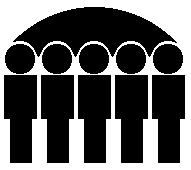 Of Human ServicesKevin W. Concannon, DirectorMonthly Public Assistance Statistical ReportFamily Investment Program	March 2006	Mar 2006	Feb 2006	Mar 2005	Regular FIP	Cases	16,735	16,724	17,684	Recipients	40,213	39,954	42,797	Children	27,364	27,282	28,963	Payments	$5,413,957	$5,487,209	$5,856,748	Avg. Cost/Family	$323.51	$328.10	$331.19	Avg. Cost/Recipient	$134.63	$137.34	$136.85	Two Parent FIP	Cases	1,603	1,558	1,890	Recipients	6,279	6,105	7,333	Children	3,178	3,071	3,661	Payments	$628,709	$620,321	$743,918	Avg. Cost/Family	$392.21	$398.15	$393.61	Avg. Cost/Recipient	$100.13	$101.61	$101.45	Total FIP	Cases	18,338	18,282	19,574	Recipients	46,492	46,059	50,130	Children	30,542	30,353	32,624	Payments	$6,042,666	$6,107,530	$6,600,666	Avg. Cost/Family	$329.52	$334.07	$337.22	Avg. Cost/Recipient	$129.97	$132.60	$131.67Child Support Payments	PA Recoveries	$5,662,944	$1,821,564	$5,498,608	Returned to Federal 	Government	$3,602,199	$1,158,697	$3,494,365	Credit to FIP Account	$2,060,745	$662,867	$2,004,243FIP Net Total	$3,981,921	$5,444,663	$4,596,423	                    State Fiscal Year To Date 	   Current Year	           Last Year	FIP Payments	   Regular FIP Total	$50,367,735	$53,199,357	   Two Parent Total	$5,606,715	$6,549,285	  Total	$55,974,450	$59,748,642	Child Support Payments	   PA_Recoveries	$21,682,102	$22,655,510	   Returned to Federal Government	$13,788,181	$14,423,114	   Credit to FIP Account	$7,893,921	$8,232,396	FIP Net Total	$48,080,529	$51,516,246	Bureau of Research  Analysis                                                        Prepared by:  Jan Conrad (515) 281-3356	Division of Results Based Accountability                                                          Statistical Research AnalystMonthly Statistical Reporting by Countyfor Temporary Assistance to Needy Families (TANF)For March 2006	Family Investment Program (FIP)	FIP - Two Parent Families	Total FIP	Number	Number	Average 	Number	Number	Average 	Number	Number	Average 	 of 	 of 	      Monthly 	Grant 	 of 	 of 	    Monthly 	Grant 	 of 	 of 	    Monthly 	Grant   County	Cases	Persons	       Grants	per Case	Cases	Persons	    Grants	per Case	Cases	Persons	    Grants	per Case	Adair	24	45	$7,265	$302.70	2	8	$528	$264.00	26	53	$7,793	$299.73	Adams	15	47	$5,412	$360.84	1	5	$259	$259.00	16	52	$5,671	$354.44	Allamakee	56	141	$17,879	$319.27	8	41	$3,794	$474.25	64	182	$21,673	$338.64	Appanoose	131	299	$39,850	$304.20	16	63	$6,903	$431.43	147	362	$46,753	$318.05	Audubon	20	45	$5,870	$293.50	2	6	$681	$340.50	22	51	$6,551	$297.77	Benton 	109	262	$35,731	$327.81	10	39	$4,088	$408.87	119	301	$39,819	$334.61	Black Hawk	1,248	2,962	$413,635	$331.43	87	328	$36,218	$416.29	1,335	3,290	$449,853	$336.97	Boone	103	243	$29,941	$290.68	7	24	$2,875	$410.71	110	267	$32,816	$298.33	Bremer	63	142	$20,335	$322.78	6	29	$3,232	$538.66	69	171	$23,567	$341.55	Buchanan	73	159	$22,980	$314.79	20	84	$9,262	$463.10	93	243	$32,242	$346.69	Buena Vista	76	180	$24,658	$324.45	6	30	$2,148	$358.00	82	210	$26,806	$326.90	Butler 	50	110	$15,412	$308.25	13	53	$5,258	$404.46	63	163	$20,670	$328.10	Calhoun	36	76	$10,963	$304.52	3	11	$1,216	$405.33	39	87	$12,179	$312.28	Carroll 	51	125	$17,262	$338.48	7	25	$2,498	$356.85	58	150	$19,760	$340.69	Cass	83	200	$25,988	$313.10	5	19	$2,210	$442.00	88	219	$28,198	$320.43	Cedar	36	79	$11,181	$310.59	4	14	$1,581	$395.26	40	93	$12,762	$319.05	Cerro Gordo 	209	487	$65,988	$315.73	23	84	$7,291	$317.00	232	571	$73,279	$315.86	Cherokee 	43	91	$12,331	$286.76	6	24	$2,229	$371.57	49	115	$14,560	$297.14	Chickasaw	48	107	$16,470	$343.13	8	27	$2,858	$357.25	56	134	$19,328	$345.14	Clarke 	42	87	$12,885	$306.78	2	6	$431	$215.50	44	93	$13,316	$302.64	Clay	84	218	$30,070	$357.98	10	36	$3,430	$343.00	94	254	$33,500	$356.38	Clayton	64	172	$22,140	$345.94	4	20	$1,383	$345.75	68	192	$23,523	$345.93	Clinton	449	1,101	$146,141	$325.48	55	210	$20,198	$367.23	504	1,311	$166,339	$330.04	Crawford 	136	305	$42,235	$310.55	3	9	$886	$295.33	139	314	$43,121	$310.22	Dallas	158	375	$49,065	$310.53	16	63	$6,875	$429.68	174	438	$55,940	$321.49	Davis	27	69	$8,189	$303.31	5	21	$2,292	$458.40	32	90	$10,481	$327.53	A-1   Attachment	Page 1 of 4Monthly Statistical Reporting by Countyfor Temporary Assistance to Needy Families (TANF)For March 2006	Family Investment Program (FIP)	FIP - Two Parent Families	Total FIP	Number	Number	Average 	Number	Number	Average 	Number	Number	Average 	 of 	 of 	      Monthly 	Grant 	 of 	 of 	   Monthly 	Grant 	 of 	 of 	     Monthly 	Grant   County     	Cases	Persons	      Grants	per Case	Cases	Persons	   Grants	per Case	Cases	Persons	    Grants	per Case 		Decatur 	45	111	$15,064	$334.77	5	14	$1,896	$379.20	50	125	$16,960	$339.20	Delaware	70	155	$21,059	$300.85	15	63	$5,249	$349.93	85	218	$26,308	$309.51	Des Moines 	374	914	$117,528	$314.24	40	157	$15,349	$383.72	414	1,071	$132,877	$320.96	Dickinson 	43	99	$13,679	$318.11	10	46	$4,416	$441.60	53	145	$18,095	$341.42	Dubuque	508	1,321	$170,483	$335.59	27	104	$10,187	$377.32	535	1,425	$180,670	$337.70	Emmet t	37	91	$11,545	$312.02	3	10	$1,006	$335.33	40	101	$12,551	$313.78	Fayette 	110	273	$36,644	$333.13	27	106	$11,395	$422.03	137	379	$48,039	$350.65	Floyd 	89	219	$28,331	$318.33	9	36	$3,829	$425.50	98	255	$32,160	$328.16	Franklin	38	97	$12,053	$317.18	2	10	$872	$436.00	40	107	$12,925	$323.13	Fremont	58	132	$17,658	$304.45	5	16	$1,768	$353.70	63	148	$19,426	$308.35	Greene	34	76	$10,848	$319.07	5	17	$1,706	$341.20	39	93	$12,554	$321.90	Grundy 	40	89	$13,441	$336.02	2	9	$761	$380.50	42	98	$14,202	$338.14	Guthrie	23	45	$6,475	$281.54	2	6	$852	$426.00	25	51	$7,327	$293.08	Hamilton	59	154	$19,517	$330.80	5	16	$2,092	$418.40	64	170	$21,609	$337.64	Hancock	29	69	$8,329	$287.21	2	8	$634	$317.00	31	77	$8,963	$289.13	Hardin	85	203	$27,718	$326.09	6	27	$1,763	$293.83	91	230	$29,481	$323.97	Harrison 	85	192	$25,726	$302.66	12	44	$4,602	$383.50	97	236	$30,328	$312.66	Henry	114	244	$31,332	$274.84	5	22	$1,863	$372.74	119	266	$33,195	$278.95	Howard	26	64	$7,850	$301.93	5	18	$1,940	$388.00	31	82	$9,790	$315.81	Humboldt	44	112	$15,059	$342.25	5	19	$1,813	$362.74	49	131	$16,872	$344.33	Ida	22	42	$6,708	$304.90	1	3	$426	$426.00	23	45	$7,134	$310.17	Iowa	49	107	$16,749	$341.82	2	7	$486	$243.00	51	114	$17,235	$337.94	Jackson	101	249	$31,048	$307.40	15	55	$5,833	$388.86	116	304	$36,881	$317.94	Jasper	187	449	$59,264	$316.92	18	71	$6,666	$370.37	205	520	$65,930	$321.61	Jefferson 	124	306	$35,894	$289.47	12	45	$4,780	$398.33	136	351	$40,674	$299.07	Johnson	421	1,128	$143,054	$339.79	27	110	$10,377	$384.33	448	1,238	$153,431	$342.48	A-1   Attachment	Page 2 of 4Monthly Statistical Reporting by Countyfor Temporary Assistance to Needy Families (TANF)For March 2006	Family Investment Program (FIP)	FIP - Two Parent Families	Total FIP	Number	Number	Average 	Number	Number	Average 	Number	Number	Average 	 of 	 of 	      Monthly 	Grant 	 of 	 of 	   Monthly 	Grant 	 of 	 of 	    Monthly 	Grant   County	Cases	Persons	      Grants	per Case	Cases	Persons	   Grants	per Case	Cases	Persons	    Grants	per Case	Jones	66	149	$20,165	$305.53	14	54	$6,256	$446.85	80	203	$26,421	$330.26	Keokuk	67	175	$23,564	$351.70	4	17	$1,932	$483.01	71	192	$25,496	$359.10	Kossuth 	64	134	$19,895	$310.87	7	32	$2,803	$400.42	71	166	$22,698	$319.69	Lee	281	659	$89,633	$318.98	41	160	$17,740	$432.70	322	819	$107,373	$333.46	Linn	1,300	3,218	$437,610	$336.62	162	628	$67,391	$415.99	1,462	3,846	$505,001	$345.42	Louisa	91	203	$24,663	$271.02	18	70	$6,889	$382.75	109	273	$31,552	$289.47	Lucas	65	143	$18,885	$290.53	16	69	$6,746	$421.62	81	212	$25,631	$316.43	Lyon	24	67	$7,776	$324.00	2	11	$646	$323.00	26	78	$8,422	$323.92	Madison	48	117	$16,496	$343.68	4	15	$1,963	$490.75	52	132	$18,459	$354.98	Mahaska	193	470	$61,894	$320.69	21	76	$6,729	$320.43	214	546	$68,623	$320.67	Marion	127	303	$39,384	$310.11	19	76	$7,817	$411.42	146	379	$47,201	$323.29	Marshall	280	689	$90,743	$324.08	30	111	$11,340	$378.00	310	800	$102,083	$329.30	Mills 	57	132	$18,639	$327.01	8	34	$3,644	$455.61	65	166	$22,283	$342.82	Mitchell 	15	34	$4,854	$323.64	3	14	$1,591	$530.33	18	48	$6,445	$358.06	Monona	33	85	$11,171	$338.51	5	13	$834	$166.80	38	98	$12,005	$315.92	Monroe	33	75	$11,141	$337.60	8	33	$2,130	$266.34	41	108	$13,271	$323.68	Montgomery	77	162	$22,026	$286.05	17	67	$5,257	$309.23	94	229	$27,283	$290.24	Muscatine 	310	756	$100,300	$323.54	24	92	$10,393	$433.06	334	848	$110,693	$331.42	O'Brien 	55	134	$17,965	$326.64	8	25	$2,736	$342.00	63	159	$20,701	$328.59	Osceola	11	25	$4,052	$368.36	1	3	$426	$426.00	12	28	$4,478	$373.17	Page 	82	200	$28,281	$344.89	17	65	$6,808	$400.47	99	265	$35,089	$354.43	Palo Alto	24	56	$6,842	$285.08	4	14	$1,173	$293.25	28	70	$8,015	$286.25	Plymouth	58	142	$18,260	$314.82	3	12	$1,229	$409.66	61	154	$19,489	$319.49	Pocahontas	30	66	$8,558	$285.26	8	43	$3,299	$412.39	38	109	$11,857	$312.03	Polk	2,310	5,518	$746,376	$323.10	138	587	$54,238	$393.03	2,448	6,105	$800,614	$327.05	Pottawattamie	814	1,879	$261,257	$320.95	82	325	$30,192	$368.19	896	2,204	$291,449	$325.28	A-1   Attachment	Page 3 of 4Monthly Statistical Reporting by Countyfor Temporary Assistance to Needy Families (TANF)For March 2006	Family Investment Program (FIP)	FIP - Two Parent Families	Total FIP	Number	Number	Average 	Number	Number	Average 	Number	Number	Average 	 of 	 of 	      Monthly 	Grant 	 of 	 of 	    Monthly 	Grant 	 of 	 of 	     Monthly 	Grant     County	Cases	Persons	    Grants	per Case	Cases	Persons	   Grants	per Case	Cases	Persons	     Grants	per Case	Poweshiek	76	195	$26,917	$354.17	6	22	$1,991	$331.91	82	217	$28,908	$352.54	Ringgold	16	38	$5,291	$330.72	4	15	$1,841	$460.25	20	53	$7,132	$356.60	Sac	16	40	$5,539	$346.18	1	3	$504	$504.00	17	43	$6,043	$355.47	Scott	1,360	3,357	$451,192	$331.75	80	323	$32,532	$406.65	1,440	3,680	$483,724	$335.92	Shelby	26	62	$8,623	$331.68	8	33	$2,343	$292.87	34	95	$10,966	$322.53	Sioux 	49	109	$13,830	$282.24	1	3	$426	$426.00	50	112	$14,256	$285.12	Story	245	580	$81,218	$331.50	32	113	$11,825	$369.53	277	693	$93,043	$335.90	Tama	76	185	$26,471	$348.31	9	33	$3,957	$439.66	85	218	$30,428	$357.98	Taylor	22	42	$6,237	$283.50			$0		22	42	$6,237	$283.50	Union 	65	163	$20,597	$316.89	12	51	$5,148	$429.00	77	214	$25,745	$334.35	Van Buren	46	105	$14,636	$318.17	7	27	$2,723	$389.00	53	132	$17,359	$327.53	Wapello 	428	977	$139,326	$325.52	48	165	$18,808	$391.83	476	1,142	$158,134	$332.21	Warren	161	380	$49,357	$306.57	14	53	$4,899	$349.94	175	433	$54,256	$310.03	Washington	82	173	$24,812	$302.59	11	43	$4,232	$384.72	93	216	$29,044	$312.30	Wayne	36	79	$11,004	$305.67	2	7	$921	$460.50	38	86	$11,925	$313.82	Webster 	313	747	$95,445	$304.93	26	111	$10,789	$414.96	339	858	$106,234	$313.37	Winnebago 	52	126	$15,897	$305.72	8	29	$3,056	$382.09	60	155	$18,953	$315.88	Winneshiek 	47	119	$14,473	$307.93	3	12	$900	$300.00	50	131	$15,373	$307.46	Woodbury	763	1,849	$248,775	$326.04	61	245	$23,175	$379.92	824	2,094	$271,950	$330.04	Worth 	20	45	$6,412	$320.60			$0		20	45	$6,412	$320.60	Wright 	72	183	$24,508	$340.39	10	27	$3,240	$324.00	82	210	$27,748	$338.39	State Total	16,735	40,213	$5,413,957	$323.51	1,603	6,279	$628,709	$392.20	18,338	46,492	$6,042,666	$329.52	A-1   Attachment	Page 4 of 4